DECLARATION DE DECONTAMINATION ET DE NON-NOCIVITE ** Document à joindre pour toute demande de collecte de Déchets d’Equipements Electriques et Electroniques (DEEE) professionnels de la catégorie 6 (outillage) en contact avec des fluides extérieurs. Exemples (liste non exhaustive) : pompes, préleveurs d’eau ou tout autre fluide… Renseignements concernant le demandeur de la collecte :Société : …………………………………………………………………………………………Contact (Nom, Prénom, et fonction) : ………………………………………………………….Tél. : …………………………………………     E-mail : ………………………………………..Adresse : …………………………………………………………………………………............…………………………………………………………………………………............Nom et désignation de l’équipement à collecter : …………………………………………………………………………………………………………………………………………………………………………………………………………………………………………………………Applications / utilisation de l’équipement : …………………………………………………………………………………………………Fluide pompé par l’équipement : ………………………………………………………….L’équipement est-il ? (cocher ce qui convient) 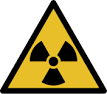 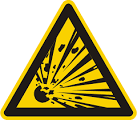 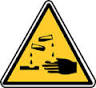 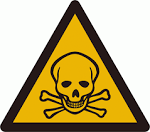 	Radioactif		  Explosif		 Corrosif		  Toxique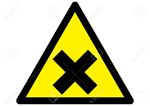 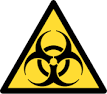 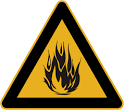                      Nuisible pour la santé		Biodangereux		Facilement inflammableNon nuisible / sans risquesPar la présente, j’atteste que l’équipement a été vidangé avec soin et nettoyé tant à l’extérieur qu’à l’intérieur avant la mise à disposition à Eco-systèmes et son prestataire pour collecte.Je déclare que ce produit est exempt de substances chimiques, biologiques et radioactives dangereuses.Par la suite, il n’est pas nécessaire de respecter des mesures de sécurité particulières.Il est impératif de respecter les mesures de sécurité suivantes relatives aux liquides de rinçage, aux liquides résiduaires et à leur évacuation :………………………………………………………………………………………………………………………………………………………………………………………………………………………………………………………………………………………………………J’assure que les renseignements ci-dessus sont corrects et complets et que la collecte se fait suivant les modalités établies par Eco-systèmes.Le …………………………………A …………………………………					Signature  et cachet de la société à l’origine de la demande de la collecte